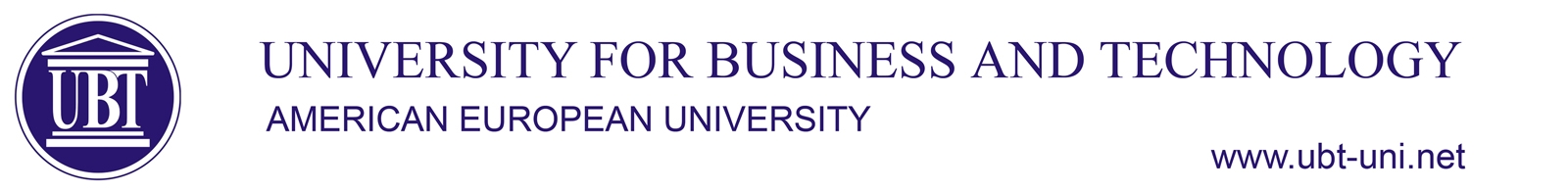 LLB LAWSyllabusSubjectSTATE AND LAW HISTORYSTATE AND LAW HISTORYSTATE AND LAW HISTORYSTATE AND LAW HISTORYSubjectTypeSemester ECTSKode SubjectObligatory (O)16Law- B- OO2The lector of the subjectSubject assistantProf.  Nuredin LutfiuProf.  Nuredin LutfiuProf.  Nuredin LutfiuProf.  Nuredin LutfiuAmis and Objectives Within the academic program of the "UBT" University College in Pristina, "History of the state and law" is defined as a compulsory subject teaching for students of the Faculty of Law, in the first semester (I), with funds corresponding weekly lessons with a total of 5 credits. The study course of this subject in view of this curriculum is determined to takes place in the lessons: two hours of lectures and one of exercises with students of the Faculty of Law. Designing the development of lectures according to this Syllabus includes treatments of combined theoretical and practical part, which are initially developed lectures, then on the same topic, concretized exercises take place theoretical combined with practical debates held in classrooms, applying the interactive method of teaching work. With the educational course of this subject, students gain basic knowledge and in-depth on the History of the state and law, namely on the history of the development of the state as a legal category and in parallel also of law since the first appearance in the ancient antiquity wide in the present time, that is the state contemporary and consolidated law as a legal category in terms of theoretical and practical. During the lecture of this subject, different methods will be applied contemporary interactive, debating and creative, all with the aim of students acquire the learning material as best and as easily as possiblefrom the field of history and law.Within the academic program of the "UBT" University College in Pristina, "History of the state and law" is defined as a compulsory subject teaching for students of the Faculty of Law, in the first semester (I), with funds corresponding weekly lessons with a total of 5 credits. The study course of this subject in view of this curriculum is determined to takes place in the lessons: two hours of lectures and one of exercises with students of the Faculty of Law. Designing the development of lectures according to this Syllabus includes treatments of combined theoretical and practical part, which are initially developed lectures, then on the same topic, concretized exercises take place theoretical combined with practical debates held in classrooms, applying the interactive method of teaching work. With the educational course of this subject, students gain basic knowledge and in-depth on the History of the state and law, namely on the history of the development of the state as a legal category and in parallel also of law since the first appearance in the ancient antiquity wide in the present time, that is the state contemporary and consolidated law as a legal category in terms of theoretical and practical. During the lecture of this subject, different methods will be applied contemporary interactive, debating and creative, all with the aim of students acquire the learning material as best and as easily as possiblefrom the field of history and law.Within the academic program of the "UBT" University College in Pristina, "History of the state and law" is defined as a compulsory subject teaching for students of the Faculty of Law, in the first semester (I), with funds corresponding weekly lessons with a total of 5 credits. The study course of this subject in view of this curriculum is determined to takes place in the lessons: two hours of lectures and one of exercises with students of the Faculty of Law. Designing the development of lectures according to this Syllabus includes treatments of combined theoretical and practical part, which are initially developed lectures, then on the same topic, concretized exercises take place theoretical combined with practical debates held in classrooms, applying the interactive method of teaching work. With the educational course of this subject, students gain basic knowledge and in-depth on the History of the state and law, namely on the history of the development of the state as a legal category and in parallel also of law since the first appearance in the ancient antiquity wide in the present time, that is the state contemporary and consolidated law as a legal category in terms of theoretical and practical. During the lecture of this subject, different methods will be applied contemporary interactive, debating and creative, all with the aim of students acquire the learning material as best and as easily as possiblefrom the field of history and law.Within the academic program of the "UBT" University College in Pristina, "History of the state and law" is defined as a compulsory subject teaching for students of the Faculty of Law, in the first semester (I), with funds corresponding weekly lessons with a total of 5 credits. The study course of this subject in view of this curriculum is determined to takes place in the lessons: two hours of lectures and one of exercises with students of the Faculty of Law. Designing the development of lectures according to this Syllabus includes treatments of combined theoretical and practical part, which are initially developed lectures, then on the same topic, concretized exercises take place theoretical combined with practical debates held in classrooms, applying the interactive method of teaching work. With the educational course of this subject, students gain basic knowledge and in-depth on the History of the state and law, namely on the history of the development of the state as a legal category and in parallel also of law since the first appearance in the ancient antiquity wide in the present time, that is the state contemporary and consolidated law as a legal category in terms of theoretical and practical. During the lecture of this subject, different methods will be applied contemporary interactive, debating and creative, all with the aim of students acquire the learning material as best and as easily as possiblefrom the field of history and law.Expected resultsAt the end of the course, students will be able to:- understand the history of the birth of the state and law,- Explain and review the processes of law development and the legalities of its development.-apply their theoretical knowledge regarding the organization and functioning of state institutions in the rule of law;- Gather, analyse, and interpret scientific legal achievements and best practices from the work of institutions in the contemporary state.- Learn how to argument orally issues related to best practises from the work of institutions;- Compare different institutional practices of contemporary state and draw lessons from it;At the end of the course, students will be able to:- understand the history of the birth of the state and law,- Explain and review the processes of law development and the legalities of its development.-apply their theoretical knowledge regarding the organization and functioning of state institutions in the rule of law;- Gather, analyse, and interpret scientific legal achievements and best practices from the work of institutions in the contemporary state.- Learn how to argument orally issues related to best practises from the work of institutions;- Compare different institutional practices of contemporary state and draw lessons from it;At the end of the course, students will be able to:- understand the history of the birth of the state and law,- Explain and review the processes of law development and the legalities of its development.-apply their theoretical knowledge regarding the organization and functioning of state institutions in the rule of law;- Gather, analyse, and interpret scientific legal achievements and best practices from the work of institutions in the contemporary state.- Learn how to argument orally issues related to best practises from the work of institutions;- Compare different institutional practices of contemporary state and draw lessons from it;At the end of the course, students will be able to:- understand the history of the birth of the state and law,- Explain and review the processes of law development and the legalities of its development.-apply their theoretical knowledge regarding the organization and functioning of state institutions in the rule of law;- Gather, analyse, and interpret scientific legal achievements and best practices from the work of institutions in the contemporary state.- Learn how to argument orally issues related to best practises from the work of institutions;- Compare different institutional practices of contemporary state and draw lessons from it;Teaching/LearningMethod Weekly planThe notion, sources and historical-legal institutions of the statestate:                                                                                                                               1 Primitive community-prehistory	2State and law in the period of slavery	3Sources and characteristics of law	4State and Law in Feudalism	5Caliphate and Byzantium	6Review	7Cities and states in feudalism	8Ottoman Empire/Sharia Law	9Contemporary democratic-liberal states	10United States	11France	12Germany, Albania/Kosovo –Debate 	13Comparative essay	14The final test	15Weekly planThe notion, sources and historical-legal institutions of the statestate:                                                                                                                               1 Primitive community-prehistory	2State and law in the period of slavery	3Sources and characteristics of law	4State and Law in Feudalism	5Caliphate and Byzantium	6Review	7Cities and states in feudalism	8Ottoman Empire/Sharia Law	9Contemporary democratic-liberal states	10United States	11France	12Germany, Albania/Kosovo –Debate 	13Comparative essay	14The final test	15Weekly planThe notion, sources and historical-legal institutions of the statestate:                                                                                                                               1 Primitive community-prehistory	2State and law in the period of slavery	3Sources and characteristics of law	4State and Law in Feudalism	5Caliphate and Byzantium	6Review	7Cities and states in feudalism	8Ottoman Empire/Sharia Law	9Contemporary democratic-liberal states	10United States	11France	12Germany, Albania/Kosovo –Debate 	13Comparative essay	14The final test	15Assessment MethodActivityActivityActivity          (%)Assessment Method1. The lecture1. The lecture1. The lecture40%Assessment Method2. Seminars2. Seminars2. Seminars20%Assessment Method3. Exercises3. Exercises3. Exercises20%Assessment Method4. Documentaries4. Documentaries4. Documentaries             20 %Evaluations methods  Evaluation activityNumber Java (%)Evaluations methods  Evaluations methods  The comparative essay20%Evaluations methods  Legal debate20%Evaluations methods  Historical review presentation20 %Evaluations methods  Attendance            10 %Evaluations methods  Final examination – Analytical questions             20 %Evaluations methods  50%-60% =6. 61%-70% =7, 71%-80% =8 81%-90% =9, 91%-100%=1091%-100% =10Evaluations methods  Sources and tools of concretizationMeansMeansMeansNumber Sources and tools of concretizationClass Class Class 1Sources and tools of concretizationMoodleMoodleMoodle1Sources and tools of concretizationProjectorProjectorProjector1Sources and tools of concretizationECTS workloadActivity typeActivity typeWeekly hoursTotal loadECTS workloadLecture Lecture 230ECTS workloadExercisesExercises115ECTS workloadECTS workloadIndependent learningIndependent learning230ECTS workloadComparative researchComparative research115ECTS workloadDebate preparationDebate preparation110ECTS workloadExam PreparationExam Preparation115ECTS workloadHistorical reviewHistorical review110ECTS workloadLiterature/ReferencesBasic literature:Mandatory:1. Hilmi Ismaili & Fatmir Sejdiu: History of Legal Institutions andState, Pristina, 20092. Aurela Anastasi: Historia e Institution, Tirana 1998Recommended:3 Randall Laffer, Jan Arriens, "European Legal History: A Cultural and Political Perspective," Cambridge University Press, 20094. ANTONIO PADOA-SCHIOPPA ''A HISTORY OF LAW IN EUROPE- From the Early Middle Ages to the Twentieth Century,'' Cambridge University Press, 2017Basic literature:Mandatory:1. Hilmi Ismaili & Fatmir Sejdiu: History of Legal Institutions andState, Pristina, 20092. Aurela Anastasi: Historia e Institution, Tirana 1998Recommended:3 Randall Laffer, Jan Arriens, "European Legal History: A Cultural and Political Perspective," Cambridge University Press, 20094. ANTONIO PADOA-SCHIOPPA ''A HISTORY OF LAW IN EUROPE- From the Early Middle Ages to the Twentieth Century,'' Cambridge University Press, 2017Basic literature:Mandatory:1. Hilmi Ismaili & Fatmir Sejdiu: History of Legal Institutions andState, Pristina, 20092. Aurela Anastasi: Historia e Institution, Tirana 1998Recommended:3 Randall Laffer, Jan Arriens, "European Legal History: A Cultural and Political Perspective," Cambridge University Press, 20094. ANTONIO PADOA-SCHIOPPA ''A HISTORY OF LAW IN EUROPE- From the Early Middle Ages to the Twentieth Century,'' Cambridge University Press, 2017Basic literature:Mandatory:1. Hilmi Ismaili & Fatmir Sejdiu: History of Legal Institutions andState, Pristina, 20092. Aurela Anastasi: Historia e Institution, Tirana 1998Recommended:3 Randall Laffer, Jan Arriens, "European Legal History: A Cultural and Political Perspective," Cambridge University Press, 20094. ANTONIO PADOA-SCHIOPPA ''A HISTORY OF LAW IN EUROPE- From the Early Middle Ages to the Twentieth Century,'' Cambridge University Press, 2017ContactEmail: 	nuredin.lutfiu@ubt-uni.net   tel: +38344263193Email: 	nuredin.lutfiu@ubt-uni.net   tel: +38344263193Email: 	nuredin.lutfiu@ubt-uni.net   tel: +38344263193Email: 	nuredin.lutfiu@ubt-uni.net   tel: +38344263193